Government of the People’s Republic of Bangladesh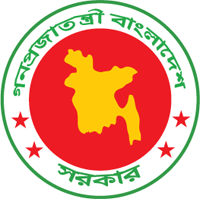 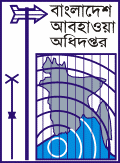 Bangladesh Meteorological DepartmentStorm warning CentreAgargaon, Dhaka-1207EARTHQUAKE OCCURRENCE MESSAGE                                                                                                                                   Sd/-                                                                                                                    Md. Mostafizar RahmanAssistant MeteorologistBangladesh Meteorological DepartmentAgargaon,Dhaka.Time of Occurrence:            06 hours 02 minutes 17 seconds BST(26 June, 2018)Location:Lat.: 22.20°N  , Long.: 95.033°E                         (Myanmar)Distance of Epicentre:507 km (East-EastSouth of BMD Seismic              Centre, Agargaon, Dhaka).Magnitude:4.6 Richter scaleCategory:Light